Программа «Фестиваль ЖАРА 2018» Как и в предыдущие годы, для участия в фестивале "Жара-2018" съедутся самые известные представители российского шоу-бизнеса. Напомним, что фестиваль «ЖАРА» впервые прошел в Баку в 2016 году. Организаторами фестиваля выступают музыкант и бизнесмен Эмин Агаларов, певец Григорий Лепс, основатель «Русского радио» и премии «Золотой Граммофон» Сергей Кожевников. В этом году организаторы обещают, что будет еще жарче. С каждым годом фестиваль растет, привлекая звезд со всего мира. Уверены, что «ЖАРА-2018» станет по-настоящему эмоционально обжигающей и покорит гостей. Состоятся юбилейные вечера Леонида Агутина, Владимира Преснякова и Валерии, концерт группы «Ленинград», творческие вечера Валерия Меладзе и Любови Успенской.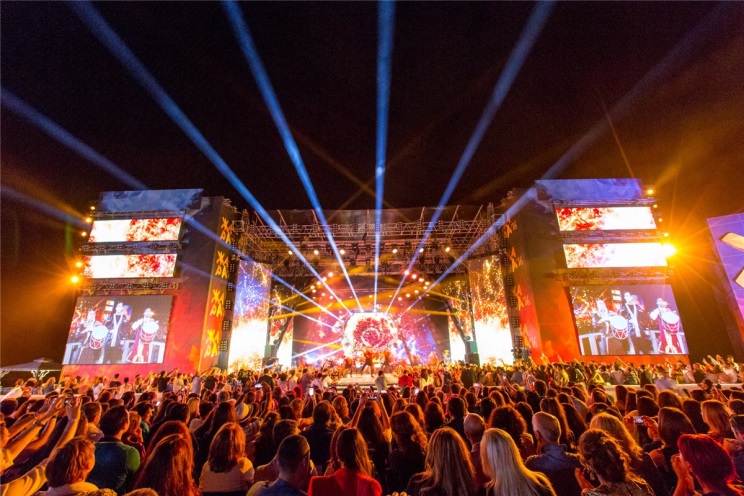 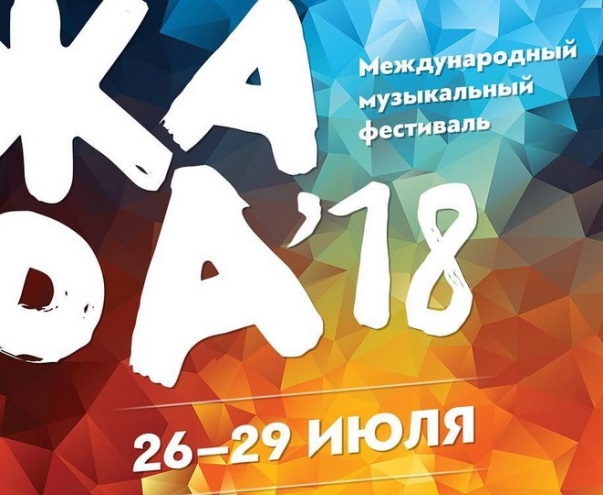 8 дней / 7 ночей26 июля. Прибытие в г.БакуВстреча в Международном аэропорту им.Г.Алиева. Трансфер в отель18:30-19:20 Трансфер на территорию пляжного комплекса Sea Breeze  в поселке Нардаран. 20:00 –00:00 Концертная программа фестиваля ЖАРА. Открытие.Предварительный список исполнителей:MONATİK, LOBODA, EMİN, Григорий Лепс, Ани Лорак, Дима Билан, А Студио, Сергей Лазарев, Глюкоза, Группа Градусы, Настя Каменских, Слава, Алексей Чумаков, Artik&Asti, Нюша, Black Star: Тимати, Егор Крид, МОТ, L One, Клава Кока, Маша Марвин и другие00:00-00:40 Обратный трансфер в отель.27 июля. Завтрак в отеле.11:00 Встреча в лобби и выезд на обзорную экскурсию по Баку.Обзорная экскурсия по городу Баку предусматривает  краткое знакомство  туристов с прошлым, настоящим и будущим  столицы Азербайджана, ознакомление с памятниками истории и архитектуры  Баку разных эпох, проезд по основным автомагистралям и площадям города с осмотром монументальных и скульптурных памятников, посещение Нагорного парка, со смотровой площадки которого открывается  величественная  панорама Баку.Далее вас ждет знакомство с  наиболее ценными и величественными  историко-архитектурными памятниками средневековой части города "Ичери Шахер"(X-XIX в.), которая начинается с главных городских ворот крепостных стен  "Гоша гала гапы" (двойные ворота) и далее следует к  «Археологическому  саду», на территории  которого в ходе  раскопок были обнаружены  остатки строений эпохи бронзы – самого раннего поселения на  территории Баку. Затем туристы осмотрят комплекс каравансараев: "Мултани", "Бухара",  "Ханский" и Базарную площадь ( XIV-XVII в.), “Гыз галасы" (Девичью башню) – самое древнее сохранившееся сооружение (символа города Баку), старинные мечети и бани, узкие улочки средневекового города, запечатленные в литературных произведениях и фильмах ( в т.ч.  в фильмах «Брильянтовая рука», «Тегеран 43», «Человек Амфибия»), мастерские и лавки ремесленников, а также антикварные и  сувенирные  магазины. Желающие посетят и   Музей миниатюрной книги Зарифы Салаховой, в котором экспонируются  свыше 7000 экземпляров миниатюрных изданий, собранных  со всего мира. В заключении экскурсии туристы посетят Комплекс Дворца Ширваншахов (ХV в.)с подробным осмотром всех составляющих комплекс сооружений и музейной экспозиции.Возвращение в отель, свободное время.18:30-19:20 Трансфер на территорию пляжного комплекса Sea Breeze  в поселке Нардаран. 20:00-00:00 Концертная программа фестиваля ЖАРА.Предварительная программа: юбилейный вечер Леонида Агутина и Валерии, а так же другие исполнители.28 июля. Завтрак в отеле.Свободное время.15:00 Выезд на экскурсию к природным и историко-архитектурным объектам на Абшеронском полуострове (окрестности Баку в радиусе до 50 км.) к месту выхода природных горючих газов на горе Янардаг и к старым нефтепромыслам, а также осмотр средневекового башенного замка в поселке Рамана, действующей мечети в поселке Амираджан и храма индийских огнепоклонников «Атэшгях» в поселке Сураханы. 18:30-19:20 Трансфер на территорию пляжного комплекса Sea Breeze  в поселке Нардаран. 20:00-00:00 Концертная программа фестиваля ЖАРА.00:00-00:40 Обратный трансфер в отель.29 июля. Завтрак в отеле.Свободное время для самостоятельного знакомства с городом.18:30-19:20 Трансфер на территорию пляжного комплекса Sea Breeze  в поселке Нардаран. 20:00-00:00 Концертная программа фестиваля ЖАРА. Закрытие фестиваля.Предварительная программа: творческий вечер Валерия Меладзе, Юрия Антонова и Любви Успенской 00:00-00:40 Обратный трансфер в отель.30 июля – 01 августа. Свободные дни для самостоятельного знакомства с городом.Завтрак в отеле.02 августа.Освобождение номеров до 12:00Трансфер в аэропорт.Стоимость включает:Входные билеты на Международный фестиваль «ЖАРА» в указанные датыЗавтраки Комфортабельный транспорт во время экскурсий Все трансферы по программе Услуги русскоговорящего гида во время экскурсияВходные билеты в указанные музеи Стоимость не включает:Обеды и ужиныАлкогольные напитки Дополнительные расходы гостей в гостинице Платы за фото и видео съемку в музеях 